Publicado en Madrid el 31/07/2024 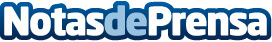 Fiabilis propone medidas efectivas para reducir el absentismo laboral y mejorar la productividadLa falta de datos oficiales y la difusión insuficiente sobre esta problemática, que supone un coste de más de 62.000 millones de euros al año, complican la lucha contra el absentismo laboralDatos de contacto:Ignacio González Coonic916 397 700Nota de prensa publicada en: https://www.notasdeprensa.es/fiabilis-propone-medidas-efectivas-para Categorias: Nacional Derecho Recursos humanos Oficinas Actualidad Empresarial http://www.notasdeprensa.es